Remote Tutoring 101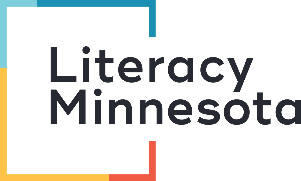 Reflection FormOverview for New Remote TutorsWhat are 2-3 items that stood out for you from this section? Why? (Realities of Remote Tutoring, Recommendations for Getting Started, The First Session, and General Suggestions)1. 2. 3. ChallengesWhich of the mentioned challenges do you think will be the most important for you to keep in mind as you teach and/or tutor remotely? Why?Are there any additional challenges you think you will encounter? What will you do?Checking ComprehensionScenario 1: You are going to play a game where you roll a dice and each number corresponds with a question word. You and the learner will take turns generating questions to ask the other. You’ve modeled rolling the dice and asking a question that starts with the corresponding question word. How can you check that the learner/s understand what to do when it is their turn to ask a question?Scenario 2: What are some questions you could ask to see if the learner/s understand how to pronounce the past tense –ed?Error Correction and FeedbackClass: One-on-one tutoring with a beginning level learnerObjective: Learner will be able to name items of clothing and use them in a sentence He/She is wearing .Activity: Look at pictures and describe the clothing the person is wearingError: The learner says, Woman, she wearing dress, she wearing hat. Hat I like.What error/s do you correct? If you correct an error, would you use rephrasing, prompting, or direct correction? Why? Write down what you would say to the learner.Class: Small group intermediate levelObjective: Learners will be able to use be + going to + verb  to describe future plansActivity: Write three sentences to describe what you will do on Saturday in the chat boxError 1: A learner writes, Saturday I am going to wash many laundry. Error 2: A learner writes, My family going to  play in park outside.What error/s do you correct? If you correct an error, would you use rephrasing, prompting, or direct correction? Why? Write down what you would say to the learner/s.Activity SuggestionsWhat other suggestions do you have for remote activities?Submission Instructions 
To receive credit for this training, email your completed reflection form to:Literacy Minnesota Tutor Training Coordinator Meghan Boyle: mboyle@literacymn.org, and Your coordinator at the literacy program where you volunteerAnd fill out the evaluation form for this training: https://www.surveymonkey.com/r/79JXLK6 Thank you!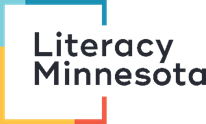 